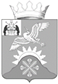 Российская ФедерацияНовгородская областьДУМА Батецкого муниципального районаР Е Ш Е Н И ЕО почетных званиях Батецкого муниципального районаПринято Думой Батецкого муниципального района 19 апреля  2016 годаВ соответствии с Федеральным законом от 6 октября 2003 года    №131-ФЗ «Об общих принципах организации местного самоуправления в Российской Федерации» Дума Батецкого муниципального района РЕШИЛА: Утвердить прилагаемое Положение о Почетных званиях Батецкого муниципального района.Настоящее решение вступает в силу со дня, следующего за днем его официального опубликования.Опубликовать решение в муниципальной газете «Батецкий вестник», в районной газете «Батецкий край» и на официальном сайте Администрации Батецкого муниципального района.п.Батецкий20 апреля 2016 года№54-РД\УТВЕРЖДЕНОрешением Думы Батецкогомуниципального районаот 20.04.2016 №54-РДПОЛОЖЕНИЕО Почетных званиях Батецкого муниципального районаI. Общие положенияПочетные звания Батецкого муниципального района (далее - Почетные звания) являются наградой Батецкого муниципального района и учреждаются в целях поощрения граждан за личные заслуги, способствующие социально-экономическому развитию Батецкого муниципального района (далее - Батецкого района), за общественно-значимый личный вклад в развитие экономики и производства, сельского хозяйства, культуры и искусства, науки, образования, здравоохранения, физической культуры и спорта, строительства и иных сфер деятельности, за результативную и эффективную  муниципальную службу, за добросовестную и безупречную служебную деятельность в  
органах местного самоуправления Батецкого района.Основные положенияПочетными званиями Батецкого района являются:«Почетный работник сельского хозяйства Батецкого района»;«Почетный работник жилищно-коммунального хозяйства Батецкого района»;«Почетный работник здравоохранения Батецкого района»;«Почетный работник лесного хозяйства Батецкого района»; «Почетный деятель культуры Батецкого района»; «Почетный работник образования Батецкого района»;«Почетный работник органов местного самоуправления Батецкого района»;«Почетный работник промышленности Батецкого района»;«Почетный работник торговли и сферы услуг Батецкого района»;«Почетный работник связи и массовых коммуникаций Батецкого района»;«Почетный работник социальной защиты населения Батецкого района»;«Почетный работник транспорта и дорожного хозяйства Батецкого района»;«Почетный работник физической культуры Батецкого района»;«Почетный строитель Батецкого района»;«Почетный энергетик Батецкого района»;«Почетный работник газового хозяйства».2. Положения о Почетных званиях Батецкого района приведены в приложении 1 к настоящему решению.3. Гражданину, удостоенному Почетного звания, вручается нагрудный знак к Почетному званию (далее - нагрудный знак) и удостоверение о присвоении Почетного звания (далее - удостоверение).4. Описания и образцы нагрудных знаков приведены в приложении 2 к настоящему решению.5. Описание и образец удостоверения приведены в приложении 3 к настоящему решению. III. Условия присвоения Почетных званий	1. Почетные звания присваиваются гражданам Российской Федерации, проживающим и осуществляющим деятельность на территории Батецкого района.2. Представление к присвоению Почетного звания производится при наличии у гражданина, представляемого к присвоению:2.1. Общего трудового стажа в органах государственной власти, органах местного самоуправления Батецкого района, организациях, осуществляющих деятельность на территории Батецкого района, не менее 20 лет, при этом по последнему месту работы - не менее 5 лет.2.2. Стажа предпринимательской деятельности на территории Новгородской области в соответствующей Почетному званию сфере деятельности или общего трудового стажа в соответствующей Почетному званию сфере деятельности не менее 20 лет, при этом в качестве индивидуального предпринимателя по последнему месту работы - не менее 5 лет (в случае представления к присвоению Почетного звания индивидуальных предпринимателей).2.3. Не менее двух наград Батецкого района.3. Почетное звание не может быть присвоено гражданам:3.1. В отношении которых осуществляется уголовное преследование и (или) имеющим судимость.3.2. Имеющим неисполненную обязанность по уплате налогов, сборов, пеней, штрафов, процентов, подлежащих уплате в соответствии с законодательством Российской Федерации о налогах и сборах.IY.  Порядок представления к присвоению Почетных званий1. Ходатайства о представлении к присвоению Почетного звания (далее -ходатайства) возбуждаются в коллективах организаций,  государственных органах на территории  Батецкого района , органов местного самоуправления Батецкого района, индивидуальными предпринимателями (далее - инициаторы награждения).Ходатайство оформляется инициатором награждения согласно приложению 4 к настоящему решению и направляется в адрес одного из следующих должностных лиц:Главы Батецкого района, заместителей  Главы Батецкого района, координирующих, согласно распределению обязанностей между Главой Батецкого района  и заместителями Главы Батецкого района, сферу деятельности, соответствующую сфере деятельности гражданина, представляемого к присвоению Почетного звания;2. К ходатайству прилагаются следующие документы: 1) наградной лист, оформленный согласно приложению 5 к настоящему решению; 2) копия паспорта гражданина, представляемого к присвоению Почетного звания;3) выписка из протокола собрания коллектива организации, государственного органа на территории Батецкого района, органа местного самоуправления Батецкого района, представляющих гражданина к присвоению Почетного звания (за исключением индивидуальных предпринимателей);4) копии документов, подтверждающих наличие наград Батецкого района;5) копия свидетельства о государственной регистрации физического лица в качестве индивидуального предпринимателя (для граждан, осуществляющих предпринимательскую деятельность);6) справка из налогового органа об исполнении налогоплательщиком (плательщиком сборов, налоговым агентом) обязанности по уплате налогов, сборов, пеней, штрафов, процентов;7) справка о наличии (отсутствии) судимости и (или) факта уголовного преследования либо о прекращении уголовного преследования, выданная в порядке и по форме, которые устанавливаются федеральным органом исполнительной власти, осуществляющим функции по выработке и реализации государственной политики и нормативно-правовому регулированию в сфере внутренних дел;8) справка о динамике основных финансово-экономических показателей деятельности организации согласно видам экономической деятельности, продукции и услуг за трехлетний период (с разбивкой по каждому году) и истекшие месяцы текущего года, предшествующие дате внесения ходатайства, оформленная на официальном бланке, по образцу согласно приложению 6 к настоящему решению (в случае представления к присвоению Почетного звания руководителей, заместителей руководителей, главных экономистов (бухгалтеров), главных инженеров);9) согласие гражданина, представляемого к присвоению Почетного звания, на обработку его персональных данных, оформленное по образцу согласно приложению 7 к настоящему решению.3. О результате рассмотрения ходатайства должностное лицо, указанное в разделе 1 настоящего Положения, уведомляет инициатора награждения в течение 10 рабочих дней со дня поступления ходатайства.4. Представление к присвоению Почетного звания (далее - представление) оформляется должностным лицом, указанным в разделе 1 настоящего Положения, по форме, согласно приложению 8 к настоящему решению, и направляется с документами, указанными в части 2 настоящего раздела, не позднее 10 рабочих дней со дня поступления ходатайства инициатора награждения, в Администрацию Батецкого муниципального района, которое в дальнейшем с резолюцией Главы Батецкого района направляется в комитет организационной и правовой работы Администрации Батецкого муниципального района (далее - комитет), реализующий полномочия по вопросам муниципальной службы в Батецком районе  (далее - уполномоченный орган), осуществляющий организационное обеспечение деятельности Батецкой районной комиссии по наградам (далее - комиссия) согласно Положению о комиссии, утвержденной распоряжением Администрации Батецкого района (далее - Положение о комиссии).5. Если должностным лицом, указанным в разделе 1 настоящего Положения, принято решение об отказе в удовлетворении ходатайства инициатора награждения, то представление не оформляется. В этом случае должностным лицом, указанным в части 1 настоящего раздела, документы возвращаются инициатору награждения в течение 10 рабочих дней со дня поступления ходатайства.Основанием для отказа в удовлетворении ходатайства является отсутствие у гражданина, представляемого к присвоению Почетного звания,  личных заслуг, указанных в части 1 раздела 1 настоящего Положения и в положении о соответствующем Почетном звании, достаточных для присвоения Почетного звания.6. Глава Батецкого муниципального района, председатель Думы Батецкого муниципального района и должностные лица, указанные в части 1 настоящего Положения, вправе лично инициировать вопрос о присвоении Почетного звания, направив  в комиссию соответствующее представление по форме согласно приложению 8 к настоящему решению (с прилагаемыми документами, указанными в части 2 настоящего раздела).7. В случаях, когда представление вносится Главой Батецкого района, подготовка представления, а также документов, указанных в части 2 настоящего раздела, осуществляется уполномоченным органом с учетом требований раздела 2 настоящего Положения.8. Уполномоченный орган в течение 30 календарных дней со дня 
поступления представлений с прилагаемыми к ним документами (далее - 
документы) осуществляет проверку соответствия документов перечню, 
указанному в части 2 настоящего раздела, и соблюдения требований раздела 2 настоящего решения.9. В случае соответствия документов перечню, указанному в части 2 настоящего раздела, и соблюдения требований раздела 2 настоящего Положения уполномоченный орган направляет документы на рассмотрение 
комиссии. В случае несоответствия документов перечню, указанному в части 2 настоящего раздела, и (или) несоблюдения требований раздела 2 настоящего Положения уполномоченный орган  в течение 10 рабочих дней со дня поступления документов в уполномоченный орган возвращает их инициатору награждения с письменным уведомлением, содержащим причины возврата. Y.     Порядок присвоения Почетных званий 1. Решение о присвоении Почетного звания принимается  совместным решением: Главы Батецкого района и Председателя Думы Батецкого района на основании заключения комиссии о возможности присвоения гражданину  Почетного звания  в течение 20 рабочих дней со дня представления Главе Батецкого района заключения комиссии о возможности присвоения гражданину  Почетного звания. Решение о присвоении Почетного звания принимается Главой Батецкого района, Председателем Думы Батецкого района путем издания соответствующего решения.2. В случае не подписания  Главой Батецкого района, Председателем Думы Батецкого района решения о  присвоении Почетного звания, документы, представленные в соответствии с перечнем, указанным в части 2 раздела 3 настоящего Положения, с письменным уведомлением, содержащим причины возврата, возвращаются уполномоченным органом инициатору награждения не позднее 45 календарных дней со дня представления соответствующего заключения комиссии Главе Батецкого района.3. Повторное присвоение Почетного звания не производится.4. Учет граждан, которым присвоено Почетное звание, осуществляется уполномоченным органом.YI.	  Нагрудный знак и удостоверение 1. Нагрудный знак и удостоверение вручаются гражданину в торжественной обстановке Главой Батецкого района, или Председателем Думы Батецкого района либо уполномоченным ими лицом в течение 30 календарных дней со дня подписания соответствующего решения.2. Дубликат нагрудного знака взамен утерянного не выдается.3. В случае утраты удостоверения в результате стихийного бедствия либо при других обстоятельствах, когда не имелось возможности предотвратить утрату, по письменному заявлению владельца удостоверения выдается его дубликат.YII.    Порядок  ношения  нагрудного знака к Почетному званиюНагрудный знак носится на правой стороне груди и располагается ниже государственных наград Российской Федерации и государственных наград Новгородской области. YIII.    Материально-техническое обеспечениеМатериально-техническое обеспечение мероприятий по изготовлению нагрудных знаков, удостоверений к ним, дубликатов удостоверений осуществляет уполномоченный орган.____________________Приложение 1к решению Думы Батецкого муниципального района «О почетных званиях Батецкого муниципального района»Положениео почетном звании «Почетный работник сельского хозяйства 
Батецкого района»Почетное звание «Почетный работник сельского хозяйства Батецкого района» присваивается высокопрофессиональным работникам, специалистам агропромышленного комплекса,  в том числе работникам крестьянских, фермерских хозяйств, организаторам сельскохозяйственного производства, агрономам, зоотехникам, ветеринарным врачам и другим специалистам, механизаторам, животноводам, внесшим общественно-значимый  личный вклад:в создание на территории Батецкого района производства высококачественной, экологически чистой сельскохозяйственной, животноводческой, птицеводческой и молочной продукции с применением современного высокотехнологичного оборудования, способствующего повышению качества производимой продукции, улучшению ее потребительских свойств, в целях существенного замещения импорта продукции;в реализацию мероприятий (в сфере ветеринарии) по предупреждению болезней животных и их лечение, за личные заслуги:в принятии своевременных профилактических мер, направленных на защиту населения от болезней, общих для человека и животных;в существенном увеличении урожайности и сбора сельскохозяйственных культур, повышении плодородия земель, продуктивности животноводства и птицеводства;в повышении обеспеченности населения высококачественной, экологически чистой сельскохозяйственной, животноводческой, птицеводческой и молочной продукцией российского производства;в выпуске доброкачественной в ветеринарно-санитарном отношении продукции животноводства;в принятии своевременных профилактических мер, направленных на борьбу с распространенными заболеваниями растительных культур, плодовых деревьев, животных и птиц и на повышение количественных и качественных показателей производимой продукции на территории Новгородской области.Положениео почетном звании «Почетный работник жилищно-коммунального хозяйства Батецкого района»Почетное звание «Почетный работник жилищно-коммунального хозяйства Батецкого района» присваивается высокопрофессиональным работникам за личные заслуги:в своевременном оказании качественных и современных жилищно-эксплуатационных услуг населению Батецкого района;в организации устойчивого и качественного функционирования коммунального хозяйства, водоочистки и водообеспечения, службы отопления, освещения и сохранения жилищного фонда Батецкого района;в выполнении природоохранных мероприятий, реализации основных направлений экологической безопасности населения Батецкого района.Положениео почетном звании «Почетный работник здравоохранения Батецкого района»Почетное звание «Почетный работник здравоохранения Батецкого района» присваивается высокопрофессиональным работникам за личные
заслуги:в организации высококачественного медицинского обслуживания 
населения Батецкого района;в оказании высококачественных услуг по оперативному оказанию скорой медицинской помощи;в успешном осуществлении комплекса мер по профилактике социально значимых заболеваний;во внедрении в медицинских организациях Батецкого района высокотехнологичного медицинского оборудования, позволяющего своевременно диагностировать и лечить заболевания на ранних стадиях развития.Положениео почетном звании «Почетный работник лесного хозяйства 
Батецкого района»Почетное звание «Почетный работник лесного хозяйства Батецкого района» присваивается высокопрофессиональным работникам, внесшим общественно-значимый личный вклад в развитие лесного хозяйства, сбережение и приумножение лесных богатств, в сохранение растительного, 
животного мира, за личные заслуги:в развитии лесной, деревообрабатывающей промышленности с применением современного высокотехнологичного оборудования, позволяющего повысить эффективность производства; в восполнении лесного фонда Батецкого района;в решении сложных экологических проблем.Положениео почетном звании «Почетный деятель культуры Батецкого района»Почетное звание «Почетный деятель культуры Новгородской области» присваивается высокопрофессиональным работникам культуры, библиотечным работникам, специалистам архивной службы, музейным работникам, внесшим общественно-значимый  личный вклад в развитие и сохранение  культуры, музейного дела, народного творчества и декоративно-прикладного искусства, библиотечного дела, архивного дела Батецкого района, работникам туристско-информационных центров за личные заслуги:в создании высокохудожественных образов, концертных программ, произведений живописи, скульптуры и графики, народно-прикладного творчества, получивших широкое признание профессионального сообщества;в сохранении, развитии и популяризации художественной культуры и народного фольклора Батецкого района;в развитии библиотечного дела в Батецком районе, популяризации книги и чтения как источника интеллектуального и духовного развития личности;в развитии архивного дела, обеспечении сохранности и организации использования документов Архивного фонда Российской Федерации в Новгородской области и Батецкого района;в создании на территории Батецкого района туристских маршрутов и проектов, событийных мероприятий, сыгравших важную роль в популяризации культуры и развитии сферы туризма в Батецком районе;в активном участии в организации и проведении социально значимых концертов, выставок и других культурных мероприятий на территории Батецкого района и за ее пределами, связанных с нравственным воспитанием подрастающего поколения, популяризацией российской культуры и осуществлением благотворительной деятельности.Положениео почетном звании «Почетный работник образования Батецкого района»Почетное звание «Почетный работник образования 
Батецкого района» присваивается высокопрофессиональным работникам, внесшим общественно-значимый  личный вклад в разработку новейших методик и методологий преподавания учебных предметов, курсов, дисциплин (модулей),за личные заслуги: в педагогической деятельности, обеспечивающей получение обучающимися высококачественного общего образования;в осуществлении деятельности с применением новейших образовательных стандартов и методик, позволяющих повысить процент усвоения учебного предмета, курса, дисциплины (модуля) и стимулировать его углубленное изучение обучающимися;в выявлении и развитии индивидуальных способностей обучающихся, раскрытии их научного и творческого потенциала;в подготовке победителей региональных, всероссийских и международных олимпиад;в осуществлении воспитательно-педагогической деятельности, в формировании интеллектуального, культурного и нравственного развития личности обучающихся и воспитанников; в эффективной организации и совершенствовании учебного и воспитательного процессов;в организации методической работы и оказании практической методической помощи работникам образовательных организаций.Положениео почетном звании «Почетный работник органов местного самоуправления Батецкого района»Почетное звание «Почетный работник органов местного самоуправления Батецкого района» присваивается высокопрофессиональным работникам, внесшим общественно-значимый личный вклад в развитие местного самоуправления Батецкого района, в социально-экономическое развитие муниципального образования, за личные заслуги в осуществлении полномочий органов местного самоуправления, за эффективную и результативную муниципальную службу или за добросовестную и безупречную служебную деятельность.Положениео почетном звании «Почетный работник промышленности 
Батецкого района»Почетное звание «Почетный работник промышленности Батецкого района» присваивается высокопрофессиональным работникам за общественно-значимый личный вклад в развитие промышленного производства на территории Батецкого района, в повышение эффективности производства, качества и конкурентоспособности выпускаемой продукции, за личные заслуги:в обеспечении высоких результатов работы, экономии сырья, материалов, финансовых и трудовых ресурсов, снижении себестоимости выпускаемой продукции;в успешном выполнении производственных заданий, разработке и внедрении в производство новых видов продукции;в организации на территории Батецкого района производства высококачественных, экологически чистых продуктов питания с применением современного оборудования, способствующего повышению качества производимой продукции, улучшению ее потребительских свойств и существенному замещению импорта;в существенном повышении доли реализуемой населению высококачественной, экологически чистой продовольственной продукции российского производства.Положениео почетном звании «Почетный работник торговли и сферы услугБатецкого района»Почетное звание «Почетный работник торговли и сферы услуг Батецкого района» присваивается высокопрофессиональным работникам за общественно-значимый личный вклад в развитие торговли, общественного питания и бытового обслуживания на территории Батецкого района, совершенствование форм и методов осуществления торговой деятельности, обеспечение высокой культуры обслуживания потребителей, за личные 
заслуги:во внедрении новых видов услуг, форм и методов обслуживания населения;в разработке и осуществлении мероприятий, направленных на повышение эффективности и высокотехнологичности торговли, сферы услуг.Положениео почетном звании «Почетный работник связи и массовых коммуникаций Батецкого района»Почетное звание «Почетный работник связи и массовых коммуникаций Батецкого района» присваивается высокопрофессиональным работникам связи и массовых коммуникаций, средств массовой информации за общественно-значимый личный вклад в развитие и совершенствование современных средств связи, средств передачи и приема информации, основанных на развитии и внедрении высокопроизводительного цифрового телекоммуникационного оборудования, за личные заслуги:в разработке и внедрении новой высокоэффективной коммуникационной техники и видов связи нового поколения, позволяющих предоставлять потребителю широкий спектр телекоммуникационных услуг;в улучшении качества телекоммуникационного обслуживания населения и организаций;в обеспечении населения и организаций своевременной и объективной информацией в различных сферах деятельности.Положениео почетном звании «Почетный работник социальной защиты населения Батецкого района»Почетное звание «Почетный работник социальной защиты населения Батецкого района» присваивается высокопрофессиональным работникам за общественно-значимый личный вклад в реализацию и проведение единой государственной политики в сфере труда и занятости населения 
Батецкого района и за личные заслуги:в организации своевременного и постоянного оказания гражданам 
социальной помощи, а также в организации их пенсионного обеспечения;в поддержании в актуальном состоянии баз данных, содержащих 
информацию о лицах, нуждающихся в оказании социальной помощи со стороны государства;во внедрении новых форм и видов социального обслуживания на территории Батецкого района;в защите прав детей, содействии их социальной адаптации и вовлечению в общественно полезную деятельность;в защите прав работников организаций и проведении мероприятий по соблюдению норм трудового права и охране труда.Положениео почетном звании «Почетный работник транспорта  и дорожного хозяйства Батецкого района»Почетное звание «Почетный работник транспорта и дорожного хозяйства Батецкого района»  присваивается высокопрофессиональным работникам железнодорожного, автомобильного и других видов транспорта за личные заслуги:в развитии на территории Батецкого района современной транспортной системы с применением новейших технологий и средств транспортного сообщения, позволяющих повысить качество транспортных услуг и снизить себестоимость перевозок;в улучшении организации транспортного сообщения, осуществлении строительства новых путей сообщения и реконструкции действующей транспортной инфраструктуры.Положениео почетном звании «Почетный работник физической культуры 
Батецкого района»Почетное звание «Почетный работник физической культуры Батецкого района» присваивается высокопрофессиональным работникам, внесшим общественно-значимый  личный вклад в совершенствование системы физического воспитания населения Батецкого района, развитие организационно-методической, учебно-тренировочной, воспитательной деятельности, в развитие массового спорта и туризма, за личные заслуги:в создании условий для привлечения населения Батецкого района к занятиям физической культурой и спортом;в пропаганде физической культуры, спорта и здорового образа жизни;в развитии детско-юношеского спорта и спорта высших достижений на базе общеобразовательных школ и физкультурно-оздоровительных, спортивных комплексов;в развитии адаптивной физической культуры и спорта для лиц с ограниченными возможностями здоровья и инвалидов;в подготовке спортивных сборных команд Батецкого района и спортивных клубных команд по различным видам спорта для участия в областных, межрегиональных, всероссийских спортивных мероприятиях.Положениео почетном звании «Почетный строитель Батецкого района»Почетное звание «Почетный строитель Батецкого района» присваивается высококвалифицированным работникам за личные заслуги:в строительстве высококачественных зданий и сооружений на территории Батецкого района, при строительстве которых использовались современные высококачественные энергосберегающие и экологически чистые материалы;в реализации проектов по строительству высококачественного социального (специализированного) жилья и реконструкции ветхого жилищного фонда на территории Батецкого района.Положениео почетном звании «Почетный энергетик Батецкого района» Почетное звание «Почетный энергетик Батецкого района» присваивается высокопрофессиональным работникам, внесшим общественно-значимый личный вклад в развитие энергетического комплекса Батецкого района, за личные заслуги:в  строительстве, вводе в эксплуатацию новых высокотехнологичных объектов энергетики или реконструкции действующих объектов энергетики;во внедрении новых образцов энергогенерирующих установок, позволяющих сократить использование природных (невозобновляемых) ресурсов и уменьшить выбросы токсичных соединений в окружающую среду при производстве энергии, а также использующих альтернативное (возобновляемое) и экологически чистое топливо.Положениео почетном звании «Почетный работник газового хозяйства»Почётное звание «Почетный работник газового хозяйства» присваивается рабочим, специалистам, служащим, руководителям организаций по эксплуатации объектов газовой отрасли, за заслуги и большой вклад в развитие газовой промышленности Батецкого района. _________________________________Приложение 2к решению Думы Батецкого муниципального района «О почетных званиях Батецкого муниципального района»Описание нагрудного знака 
к почетному званию Батецкого района
«Почетный архитектор Батецкого района»Нагрудный знак к почетному званию Батецкого района «Почетный архитектор Батецкого района» (далее - нагрудный знак) изготавливается из металла серебристого цвета (нейзильбер) в виде ромба с закругленными углами. По краям нагрудный знак окаймлен выпуклым бортиком, имеющим четыре выступа.  Изображение нагрудного знака имеет форму круга. Круг покрыт бордовой  эмалью.По центру нагрудного знака расположена серебряная лента с надписью «АРХИТЕКТОР». На некотором расстоянии от центра круга располагается кольцо, покрытое белой эмалью, с серебряной надписью в верхней части кольца «ПОЧЕТНЫЙ», в нижней части кольца «БАТЕЦКОГО
РАЙОНА». Внутри кольца по окружности располагаются лавровые ветви. Внутри кольца в верхней части по центру изображен герб Батецкого района
серебристого цвета.На оборотной стороне нагрудного знака имеется булавка для крепления к одежде. Размер нагрудного знака 50х, толщина .  Нагрудный знак находится в футляре бордового цвета. Футляр изготавливается из флокированного полистирола, закрывается прозрачной блистерной крышкой, имеющей ребра жесткости. Размер футляра 180х. Внутри футляра имеется выемка под удостоверение 75х и поролоновая подложка бордового цвета для крепления нагрудного знака. Описание нагрудного знака 
к почетному званию Батецкого района
«Почетный деятель культуры Батецкого района»Нагрудный знак к почетному званию Батецкого района «Почетный деятель культуры Батецкого района» (далее -нагрудный знак) изготавливается из металла серебристого цвета (нейзильбер) в виде ромба с закругленными углами. По краям нагрудный знак окаймлен выпуклым бортиком, имеющим четыре выступа. Изображение нагрудного знака имеет форму круга. Круг 
покрыт бордовой  эмалью.По центру нагрудного знака расположена серебряная лента с надписью «КУЛЬТУРЫ». На некотором расстоянии от центра круга располагается кольцо, покрытое белой эмалью, с серебряной надписью в верхней части кольца «ПОЧЕТНЫЙ ДЕЯТЕЛЬ», в нижней части кольца «БАТЕЦКОГО РАЙОНА». Внутри кольца по окружности располагаются лавровые ветви. Внутри кольца в верхней части по центру изображен герб 
Батецкого района серебристого цвета.На оборотной стороне нагрудного знака имеется булавка для крепления к одежде. Размер нагрудного знака 50х, толщина .  Нагрудный знак находится в футляре бордового цвета. Футляр изготавливается из флокированного полистирола, закрывается прозрачной блистерной крышкой, имеющей ребра жесткости. Размер футляра 180х. Внутри футляра имеется выемка под удостоверение 75х и поролоновая подложка бордового цвета для крепления нагрудного знака. Образец нагрудного знака к почетному званию Батецкого района«Почетный деятель культуры Батецкого района»Описание нагрудного знака к почетному званию Батецкого района
«Почетный работник жилищно-коммунального хозяйства 
Батецкого района»Нагрудный знак к почетному званию Батецкого района «Почетный работник жилищно-коммунального хозяйства Батецкого района» (далее -нагрудный знак) изготавливается из металла серебристого цвета (нейзильбер) в виде ромба с закругленными углами. По краям нагрудный знак окаймлен выпуклым бортиком, имеющим 
четыре выступа. Изображение нагрудного знака имеет форму круга. Круг 
покрыт бордовой  эмалью.По центру нагрудного знака расположена серебряная лента с надписью «ЖИЛИЩНО-КОММУНАЛЬНОГО ХОЗЯЙСТВА». На некотором расстоянии от центра круга располагается кольцо, покрытое белой эмалью, с серебряной надписью в верхней части кольца «ПОЧЕТНЫЙ РАБОТНИК», в нижней части кольца «БАТЕЦКОГО РАЙОНА». Внутри кольца по окружности располагаются лавровые ветви. Внутри кольца в верхней части по центру изображен герб Батецкого района серебристого цвета.На оборотной стороне нагрудного знака имеется булавка для крепления к одежде. Размер нагрудного знака 50х, толщина .  Нагрудный знак находится в футляре бордового цвета. Футляр изготавливается из флокированного полистирола, закрывается прозрачной блистерной крышкой, имеющей ребра жесткости. Размер футляра 180х. Внутри футляра имеется выемка под удостоверение 75х и поролоновая подложка бордового цвета для крепления нагрудного знака. Образец нагрудного знака к почетному званию Батецкого района«Почетный работник жилищно-коммунального хозяйства 
Батецкого района»Описание нагрудного знака 
к почетному званию Батецкого района
«Почетный работник здравоохранения Батецкого района»Нагрудный знак к почетному званию Батецкого района «Почетный работник здравоохранения Батецкого района» (далее -нагрудный знак) изготавливается из металла серебристого цвета (нейзильбер) в виде ромба 
с закругленными углами. По краям нагрудный знак окаймлен выпуклым бортиком, имеющим четыре выступа. Изображение нагрудного знака имеет форму круга. Круг 
покрыт бордовой  эмалью.По центру нагрудного знака расположена серебряная лента с надписью «ЗДРАВООХРАНЕНИЯ». На некотором расстоянии от центра круга располагается кольцо, покрытое белой эмалью, с серебряной надписью в верхней части кольца «ПОЧЕТНЫЙ РАБОТНИК», в нижней части кольца «БАТЕЦКОГО РАЙОНА». Внутри кольца по окружности располагаются лавровые ветви. Внутри кольца в верхней части по центру изображен герб Батецкого района серебристого цвета.На оборотной стороне нагрудного знака имеется булавка для крепления к одежде. Размер нагрудного знака 50х, толщина .  Нагрудный знак находится в футляре бордового цвета. Футляр изготавливается из флокированного полистирола, закрывается прозрачной блистерной крышкой, имеющей ребра жесткости. Размер футляра 180х. Внутри футляра имеется выемка под удостоверение 75х и поролоновая подложка бордового цвета для крепления нагрудного знака. Образец нагрудного знака к почетному званию Батецкого района«Почетный работник здравоохранения Батецкого района»Описание нагрудного знака 
к почетному званию Батецкого района
«Почетный работник лесного хозяйства Батецкого района»Нагрудный знак к почетному званию Батецкого района «Почетный работник лесного хозяйства Батецкого района»(далее -нагрудный знак) изготавливается из металла серебристого цвета (нейзильбер) в виде ромба 
с закругленными углами. По краям нагрудный знак окаймлен выпуклым бортиком, имеющим четыре выступа. Изображение нагрудного знака имеет форму круга. Круг 
покрыт бордовой  эмалью.По центру нагрудного знака расположена серебряная лента с надписью «ЛЕСНОГО ХОЗЯЙСТВА». На некотором расстоянии от центра круга располагается кольцо, покрытое белой эмалью, с серебряной надписью в верхней части кольца «ПОЧЕТНЫЙ РАБОТНИК», в нижней части кольца «БАТЕЦКОГО РАЙОНА». Внутри кольца по окружности располагаются лавровые ветви. Внутри кольца в верхней части по центру изображен герб Батецкого района серебристого цвета.На оборотной стороне нагрудного знака имеется булавка для крепления к одежде. Размер нагрудного знака 50х, толщина .  Нагрудный знак находится в футляре бордового цвета. Футляр изготавливается из флокированного полистирола, закрывается прозрачной блистерной крышкой, имеющей ребра жесткости. Размер футляра 180х. Внутри футляра имеется выемка под удостоверение 75х и поролоновая подложка бордового цвета для крепления нагрудного знака. Образец нагрудного знака к почетному званию Батецкого района«Почетный работник лесного хозяйства Батецкого района»Описание нагрудного знака 
к почетному званию Батецкого района
«Почетный работник образования Батецкого района»Нагрудный знак к почетному званию Батецкого района «Почетный работник образования Батецкого района» (далее -нагрудный знак) изготавливается из металла серебристого цвета (нейзильбер) в виде ромба с 
закругленными углами. По краям нагрудный знак окаймлен выпуклым бортиком, имеющим четыре выступа .Изображение нагрудного знака имеет форму круга. Круг 
покрыт бордовой  эмалью.По центру нагрудного знака расположена серебряная лента с надписью «ОБРАЗОВАНИЯ». На некотором расстоянии от центра круга располагается кольцо, покрытое белой эмалью, с серебряной надписью в верхней части кольца «ПОЧЕТНЫЙ РАБОТНИК», в нижней части кольца «БАТЕЦКОГО РАЙОНА». Внутри кольца по окружности располагаются лавровые ветви. Внутри кольцав верхней части по центру изображен герб 
Батецкого района серебристого цвета.На оборотной стороне нагрудного знака имеется булавка для крепления к одежде. Размер нагрудного знака 50х, толщина .  Нагрудный знак находится в футляре бордового цвета. Футляр изготавливается из флокированного полистирола, закрывается прозрачной блистерной крышкой, имеющей ребра жесткости. Размер футляра 180х. Внутри футляра имеется выемка под удостоверение 75х и поролоновая подложка бордового цвета для крепления нагрудного знака. Образец нагрудного знака к почетному званию Батецкого района «Почетный работник образования Батецкого района»Описание нагрудного знака 
к почетному званию Батецкого района 
«Почетный работник органов местного самоуправления Батецкого района»Нагрудный знак к почетному званию Батецкого района «Почетный работник органов местного самоуправления Батецкого района» (далее -нагрудный знак) изготавливается из металла серебристого цвета (нейзильбер) в виде ромба с закругленными углами. По краям нагрудный знак окаймлен выпуклым бортиком, имеющим четыре выступа. Изображение нагрудного знака имеет форму круга. Круг 
покрыт бордовой  эмалью.По центру нагрудного знака расположена серебряная лента с надписью «ОРГАНОВ МЕСТНОГО САМОУПРАВЛЕНИЯ». На некотором расстоянии от центра круга располагается кольцо, покрытое белой эмалью, с серебряной надписью в верхней части кольца «ПОЧЕТНЫЙ РАБОТНИК», в нижней 
части кольца «БАТЕЦКОГО РАЙОНА». Внутри кольца по окружности располагаются лавровые ветви. Внутри кольца в верхней части по центру изображен герб Батецкого района серебристого цвета.На оборотной стороне нагрудного знака имеется булавка для крепления к одежде. Размер нагрудного знака 50х, толщина .  Нагрудный знак находится в футляре бордового цвета. Футляр изготавливается из флокированного полистирола, закрывается прозрачной блистерной крышкой, имеющей ребра жесткости. Размер футляра 180х. Внутри футляра имеется выемка под удостоверение 75х и поролоновая подложка бордового цвета для крепления нагрудного знака. Образец нагрудного знака к почетному званию Батецкого района«Почетный работник органов местного самоуправления Батецкого района»Описание нагрудного знака 
к почетному званию Батецкого района
«Почетный работник промышленности Батецкого района»Нагрудный знак к почетному званию Батецкого района «Почетный работник промышленности Батецкого района» (далее -нагрудный знак) изготавливается из металла серебристого цвета (нейзильбер) в виде ромба 
с закругленными углами. По краям нагрудный знак окаймлен выпуклым бортиком, имеющим четыре выступа. Изображение нагрудного знака имеет форму круга. Круг 
покрыт бордовой  эмалью.По центру нагрудного знака расположена серебряная лента с надписью «ПРОМЫШЛЕННОСТИ». На некотором расстоянии от центра круга располагается кольцо, покрытое белой эмалью, с серебряной надписью в верхней части кольца «ПОЧЕТНЫЙ РАБОТНИК», в нижней части кольца « БАТЕЦКОГО РАЙОНА». Внутри кольца по окружности располагаются лавровые ветви. Внутри кольца в верхней части по центру изображен герб Батецкого района серебристого цвета.На оборотной стороне нагрудного знака имеется булавка для крепления к одежде. Размер нагрудного знака 50х, толщина .  Нагрудный знак находится в футляре бордового цвета. Футляр изготавливается из флокированного полистирола, закрывается прозрачной блистерной крышкой, имеющей ребра жесткости. Размер футляра 180х. Внутри футляра имеется выемка под удостоверение 75х и поролоновая подложка бордового цвета для крепления нагрудного знака. Образец нагрудного знака к почетному званию Батецкого района«Почетный работник промышленности Батецкого района»Описание нагрудного знака 
к почетному званию Батецкого района
«Почетный работник торговли и сферы услуг Батецкого района»Нагрудный знак к почетному званию Батецкого района «Почетный работник торговли и сферы услуг Батецкого района (далее -нагрудный знак) изготавливается из металла серебристого цвета (нейзильбер) в виде ромба с закругленными углами. По краям нагрудный знак окаймлен выпуклым бортиком, имеющим четыре выступа. Изображение нагрудного знака имеет форму круга. Круг 
покрыт бордовой  эмалью.По центру нагрудного знака расположена серебряная лента с надписью «ТОРГОВЛИ И СФЕРЫ УСЛУГ». На некотором расстоянии от центра круга располагается кольцо, покрытое белой эмалью, с серебряной надписью в верхней части кольца «ПОЧЕТНЫЙ РАБОТНИК», в нижней части кольца «БАТЕЦКОГО РАЙОНА». Внутри кольца по окружности располагаются лавровые ветви. Внутри кольца в верхней части по центру изображен герб Батецкого района серебристого цвета.На оборотной стороне нагрудного знака имеется булавка для крепления к одежде. Размер нагрудного знака 50х, толщина .  Нагрудный знак находится в футляре бордового цвета. Футляр изготавливается из флокированного полистирола, закрывается прозрачной блистерной крышкой, имеющей ребра жесткости. Размер футляра 180х. Внутри футляра имеется выемка под удостоверение 75х и поролоновая подложка бордового цвета для крепления нагрудного знака. Образец нагрудного знака к почетному званию Батецкого района«Почетный работник торговли и сферы услуг Батецкого района»Описание нагрудного знака 
к почетному званию Батецкого района
«Почетный работник связи и массовых коммуникаций
Батецкого района»Нагрудный знак к почетному званию Батецкого района «Почетный работник связи и массовых коммуникаций Батецкого района» (далее -нагрудный знак) изготавливается из металла серебристого цвета (нейзильбер) в виде ромба с закругленными углами. По краям нагрудный знак окаймлен выпуклым бортиком, имеющим четыре выступа. Изображение нагрудного знака имеет форму круга. Круг 
покрыт бордовой  эмалью.По центру нагрудного знака расположена серебряная лента с надписью «СВЯЗИ И МАССОВЫХ КОММУНИКАЦИЙ». На некотором расстоянии от центра круга располагается кольцо, покрытое белой эмалью, с серебряной надписью в верхней части кольца «ПОЧЕТНЫЙ РАБОТНИК», в нижней части кольца «БАТЕЦКОГО РАЙОНА». Внутри кольца по окружности располагаются лавровые ветви. Внутри кольца в верхней части по центру изображен герб Батецкого района серебристого цвета.На оборотной стороне нагрудного знака имеется булавка для крепления к одежде. Размер нагрудного знака 50х, толщина .  Нагрудный знак находится в футляре бордового цвета. Футляр изготавливается из флокированного полистирола, закрывается прозрачной блистерной крышкой, имеющей ребра жесткости. Размер футляра 180х. Внутри футляра имеется выемка под удостоверение 75х и поролоновая подложка бордового цвета для крепления нагрудного знака. Образец нагрудного знака к почетному званию Батецкого района«Почетный работник связи и массовых коммуникаций Батецкого района»Описание нагрудного знака 
к почетному званию Батецкого района
«Почетный работник сельского хозяйства Батецкого района»Нагрудный знак к почетному званию Батецкого района «Почетный работник сельского хозяйства Батецкого района» (далее - нагрудный знак) изготавливается из металла серебристого цвета (нейзильбер) в виде ромба с закругленными углами. По краям нагрудный знак окаймлен выпуклым бортиком, имеющим четыре выступа. Изображение нагрудного знака имеет форму круга. Круг 
покрыт бордовой  эмалью.По центру нагрудного знака расположена серебряная лента с надписью «СЕЛЬСКОГО ХОЗЯЙСТВА». На некотором расстоянии от центра круга располагается кольцо, покрытое белой эмалью, с серебряной надписью в верхней части кольца «ПОЧЕТНЫЙ РАБОТНИК», в нижней части кольца «БАТЕЦКОГО РАЙОНА». Внутри кольца по окружности располагаются лавровые ветви. Внутри кольца в верхней части по центру изображен герб Батецкого района серебристого цвета.На оборотной стороне нагрудного знака имеется булавка для крепления к одежде. Размер нагрудного знака 50х, толщина .  Нагрудный знак находится в футляре бордового цвета. Футляр изготавливается из флокированного полистирола, закрывается прозрачной блистерной крышкой, имеющей ребра жесткости. Размер футляра 180х. Внутри футляра имеется выемка под удостоверение 75х и поролоновая подложка бордового цвета для крепления нагрудного знака. Образец нагрудного знака к почетному званию Батецкого района«Почетный работник сельского хозяйства Батецкого района»Описание нагрудного знака 
к почетному званию Батецкого района
«Почетный работник социальной защиты населения Батецкого района»Нагрудный знак к почетному званию Батецкого района «Почетный работник социальной защиты населения Батецкого района» (далее -
нагрудный знак) изготавливается из металла серебристого цвета (нейзильбер) в виде ромба с закругленными углами. По краям нагрудный знак окаймлен выпуклым бортиком, имеющим четыре выступа. Изображение нагрудного знака имеет форму круга. Круг 
покрыт бордовой  эмалью.По центру нагрудного знака расположена серебряная лента с надписью «СОЦИАЛЬНОЙ ЗАЩИТЫ НАСЕЛЕНИЯ». На некотором расстоянии от центра круга располагается кольцо, покрытое белой эмалью, с серебряной надписью в верхней части кольца «ПОЧЕТНЫЙ РАБОТНИК», в нижней части кольца «БАТЕЦКОГО РАЙОНА». Внутри кольца по окружности располагаются лавровые ветви. Внутри кольца в верхней части по центру изображен герб Батецкого района серебристого цвета.На оборотной стороне нагрудного знака имеется булавка для крепления к одежде. Размер нагрудного знака 50х, толщина .  Нагрудный знак находится в футляре бордового цвета. Футляр изготавливается из флокированного полистирола, закрывается прозрачной блистерной крышкой, имеющей ребра жесткости. Размер футляра 180х. Внутри футляра имеется выемка под удостоверение 75х и поролоновая подложка бордового цвета для крепления нагрудного знака. Образец нагрудного знака к почетному званию Батецкого района«Почетный работник социальной защиты населения Батецкого района»Описание нагрудного знака 
к почетному званию Батецкого района
«Почетный работник транспорта Батецкого района»Нагрудный знак к почетному званию Батецкого района «Почетный работник транспорта Батецкого района» (далее -нагрудный знак) изготавливается из металла серебристого цвета (нейзильбер) в виде ромба с 
закругленными углами. По краям нагрудный знак окаймлен выпуклым бортиком, имеющим четыре выступа. Изображение нагрудного знака имеет форму круга. Круг 
покрыт бордовой  эмалью.По центру нагрудного знака расположена серебряная лента с надписью «ТРАНСПОРТА». На некотором расстоянии от центра круга располагается кольцо, покрытое белой эмалью, с серебряной надписью в верхней части кольца «ПОЧЕТНЫЙ РАБОТНИК», в нижней части кольца «  БАТЕЦКОГО РАЙОНА». Внутри кольца по окружности располагаются лавровые ветви. Внутри кольца в верхней части по центру изображен герб 
Батецкого района серебристого цвета.На оборотной стороне нагрудного знака имеется булавка для крепления к одежде. Размер нагрудного знака 50х, толщина .  Нагрудный знак находится в футляре бордового цвета. Футляр изготавливается из флокированного полистирола, закрывается прозрачной блистерной крышкой, имеющей ребра жесткости. Размер футляра 180х. Внутри футляра имеется выемка под удостоверение 75х и поролоновая подложка бордового цвета для крепления нагрудного знака. Образец нагрудного знака к почетному званию Батецкого района«Почетный работник транспорта Батецкого района»Описание нагрудного знака 
к почетному званию Батецкого района
«Почетный работник физической культуры
 Батецкого района»Нагрудный знак к почетному званию Батецкого района «Почетный работник физической культуры Батецкого района» (далее -нагрудный знак) изготавливается из металла серебристого цвета (нейзильбер) в виде ромба с закругленными углами. По краям нагрудный знак окаймлен выпуклым бортиком, имеющим четыре выступа. Изображение нагрудного знака имеет форму круга. Круг 
покрыт бордовой  эмалью.По центру нагрудного знака расположена серебряная лента с надписью «ФИЗИЧЕСКОЙ КУЛЬТУРЫ». На некотором расстоянии от центра круга располагается кольцо, покрытое белой эмалью, с серебряной надписью в верхней части кольца «ПОЧЕТНЫЙ РАБОТНИК», в нижней части кольца «БАТЕЦКОГО РАЙОНА». Внутри кольца по окружности располагаются лавровые ветви. Внутри кольца в верхней части по центру изображен герб Батецкого района серебристого цвета.На оборотной стороне нагрудного знака имеется булавка для крепления к одежде. Размер нагрудного знака 50х, толщина .  Нагрудный знак находится в футляре бордового цвета. Футляр изготавливается из флокированного полистирола, закрывается прозрачной блистерной крышкой, имеющей ребра жесткости. Размер футляра 180х. Внутри футляра имеется выемка под удостоверение 75х и поролоновая подложка бордового цвета для крепления нагрудного знака. Образец нагрудного знака к почетному званию Батецкого района«Почетный работник физической культуры Батецкого района»Описание нагрудного знака 
к почетному званию Батецкого района
«Почетный строитель Батецкого района»Нагрудный знак к почетному званию Батецкого района «Почетный строитель Батецкого района» (далее - нагрудный знак) изготавливается из металла серебристого цвета (нейзильбер) в виде ромба с закругленными углами. По краям нагрудный знак окаймлен выпуклым бортиком, имеющим четыре выступа. Изображение нагрудного знака имеет форму круга. Круг 
покрыт бордовой  эмалью.По центру нагрудного знака расположена серебряная лента с надписью «СТРОИТЕЛЬ». На некотором расстоянии от центра круга располагается кольцо, покрытое белой эмалью, с серебряной надписью в верхней части кольца «ПОЧЕТНЫЙ», в нижней части кольца «БАТЕЦКОГО РАЙОНА». Внутри кольца о окружности располагаются лавровые ветви. Внутри кольца в верхней части по центру изображен герб Батецкого района серебристого цвета.На оборотной стороне нагрудного знака имеется булавка для крепления к одежде. Размер нагрудного знака 50х, толщина .  Нагрудный знак находится в футляре бордового цвета. Футляр изготавливается из флокированного полистирола, закрывается прозрачной блистерной крышкой, имеющей ребра жесткости. Размер футляра 180х. Внутри футляра имеется выемка под удостоверение 75х и поролоновая подложка бордового цвета для крепления нагрудного знака. Образец нагрудного знака к почетному званию Батецкого района«Почетный строитель Батецкого района»Описание нагрудного знака 
к почетному званию Батецкого района
«Почетный энергетик Батецкого района»Нагрудный знак к почетному званию Батецкого района «Почетный энергетик Батецкого района» (далее - нагрудный знак) изготавливается из металла серебристого цвета (нейзильбер) в виде ромба с закругленными углами. По краям нагрудный знак окаймлен выпуклым бортиком, имеющим четыре выступа. Изображение нагрудного знака имеет форму круга. Круг 
покрыт бордовой  эмалью.По центру нагрудного знака расположена серебряная лента с надписью «ЭНЕРГЕТИК». На некотором расстоянии от центра круга располагается кольцо, покрытое белой эмалью, с серебряной надписью в верхней части кольца «ПОЧЕТНЫЙ», в нижней части кольца «БАТЕЦКОГО РАЙОНА». Внутри кольца по окружности располагаются лавровые ветви. Внутри кольца в верхней части по центру изображен герб 
Батецкого района серебристого цвета.На оборотной стороне нагрудного знака имеется булавка для крепления к одежде. Размер нагрудного знака 50х, толщина .  Нагрудный знак находится в футляре бордового цвета. Футляр изготавливается из флокированного полистирола, закрывается прозрачной блистерной крышкой, имеющей ребра жесткости. Размер футляра 180х. Внутри футляра имеется выемка под удостоверение 75х и поролоновая подложка бордового цвета для крепления нагрудного знака. Образец нагрудного знака к почетному званию Батецкого района«Почетный энергетик Батецкого района»Приложение 3к решению Думы Батецкого муниципального района «О почетных званиях Батецкого муниципального района»Описание удостоверенияо присвоении почетного звания Батецкого районаУдостоверение к почетному званию Батецкого района (далее-
удостоверение) представляет собой двухстраничную книжку, наклеенную на жесткое, складывающееся пополам основание, обтянутое мягким бумвинилом бордового(красного)  цвета размером 150 x  в развернутом виде.На внешней стороне удостоверения располагается надпись в три строки «УДОСТОВЕРЕНИЕ к почетному званию Батецкого района», надпись выполняется путем тиснения фольгой золотистого цвета.На левой внутренней стороне удостоверения по центру располагается не цветное изображение нагрудного знака к почетному званию Батецкого района.На правой внутренней стороне удостоверения в верхней части по центру в три строки располагается надпись: «В соответствии с решением Думы Батецкого района от ______________ № ___». Ниже по центру располагаются три пустые строки с надписями:  «фамилия», «имя», «отчество». Под ними в три строки располагается надпись: «присвоено почетное звание (указывается наименование почетного звания)».Ниже в левом углу в две строки располагается  надпись: «Глава Батецкого района,  под ней надпись в одну строку:«М.П. ____________________(Ф.И.О.)»(подпись)     На правой внутренней стороне удостоверения надпись «почетное звание (указывается наименование почетного звания)» отпечатана краской цвета бордо, весь остальной текст - черной краской.Образец удостоверения к почетному званию Батецкого районаВнешняя сторонаВнутренняя сторонаПриложение 4к решению Думы Батецкого муниципального района «О почетных званиях Батецкого муниципального района»________________________________Главе Батецкого района, 
заместителю Главы Батецкого районаО ходатайстве*
о присвоении почетного звания 
Батецкого районаПрошу Вас поддержать ходатайство о присвоении почетного звания  Батецкого района ______________________________________________                                         (указывается наименование Почетного звания) __________________________________________________________________(Ф.И.О. гражданина, представляемого к присвоению почетного звания Батецкого района, __________________________________________________________________место работы (службы), занимаемая должность или сфера, в которой ведется __________________________________________________________________предпринимательская деятельность, полное наименование организации,__________________________________________________________________государственного органа Новгородской области, органа местного самоуправления Батецкого района)__________________________________________________________________за ________________________________________________________________(указываются заслуги гражданина в соответствии с частью 1 раздела 1 Положения __________________________________________________________________«О почетных званиях Батецкого района», утвержденное решением Думы Батецкого муниципального района от____№__)Приложение:	документы, указанные в части 2 раздела 3 Положения 	«О почетных званиях Батецкого муниципального района», утвержденные решением Думы Батецкого муниципального района от__________№_____._______________________________    __________________ И.О.ФамилияРуководитель организации, 			     (подпись)	
(руководитель  государственного органа 
Новгородской области, органа местного 
самоуправления Батецкого района, 
индивидуальный предприниматель)                                                                                             М.П. (в случае наличия)«____» _____________ 20____ года*- ходатайства, представляемые юридическими лицами, оформляются на официальных бланках соответствующих юридических лиц.Приложение 5к решению Думы Батецкого муниципального района «О почетных званиях Батецкого муниципального района»НАГРАДНОЙ ЛИСТСведения  в пунктах 1 - 12 соответствуют данным общегражданского паспорта, трудовой книжки, дипломов о получении образования и военного билета.13. Характеристика, отражающая конкретные личные заслуги гражданина представляемого к присвоению почетного звания Батецкого района, в соответствии с частью 1 раздела 1 Положения «О почетных званиях Батецкого муниципального района»и приложением 1 к решению Думы Батецкого муниципального района «О почетных званиях Батецкого муниципального района».14. Кандидатура __________________________________________________ к присвоению(фамилия, инициалы награждаемого)________________________________________________________________ рекомендована(наименование почетного звания Батецкого района)общим собранием коллектива ___________________________________________________(наименование организации)М.П.СОГЛАСОВАНО**:М.П._________________________*В случае представления к присвоению почетного звания Батецкого района руководителя организации, наградной лист подписывается вышестоящим должностным лицом. В случае представления к присвоению почетного звания Батецкого района индивидуального предпринимателя, наградной лист подписывается лично индивидуальным предпринимателем.** Согласование требуется в случаях, когда инициаторами награждения являются коллективы организаций, органов местного самоуправления или индивидуальные предприниматели.Приложение 6к решению Думы Батецкого муниципального района «О почетных званиях Батецкого муниципального района»Справка 
о динамике основных финансово-экономических показателей
деятельности организацииРуководитель организации          М.П.    ____________________________ (фамилия, инициалы)«___» _____________________ 20___ г.           ____________________________   (подпись)Главный бухгалтер                        ____________________________     (фамилия, инициалы)«___» _____________________ 20___ г.           ____________________________            (подпись)Приложение 7к решению Думы Батецкого муниципального района «О почетных званиях Батецкого муниципального района»Образец
согласия на обработку персональных данных«___» __________ 20___г.Я, ____________________________________________________________________,(Ф.И.О)_________________________________ серия ______ № _______ выдан _________________(вид документа, удостоверяющего личность)_____________________________________________________________________________,
(когда и кем)проживающий (ая) по адресу:_________________________________________________________________________________________________________________________________,настоящим даю свое согласие____________________________________________________(указывается уполномоченный орган , _____________________________________________________________________________реализующий полномочия по вопросам муниципальной службы в Батецком районе _____________________________________________________________________________,и осуществляющий организационное обеспечение деятельности Батецкой районной комиссии по наградам)расположенному по адресу: ____________________________________________________,на обработку моих персональных данных и подтверждаю, что принимая такое решение, 
я действую своей волей и в своих интересах.Согласие дается мною для целей связанных с присвоением почетного звания Батецкого района и распространяется на информацию, представленную в соответствии с частью 2 раздела 3 Положения «О почетных званиях Батецкого муниципального района».Я проинформирован(а) о том, что под обработкой персональных данных понимаются действия (операции) с персональными данными в рамках выполнения Федерального закона от 27 июля 2006 года № 152-ФЗ «О персональных данных», конфиденциальность персональных данных соблюдается в рамках исполнения законодательства Российской Федерации.  Настоящее согласие предоставляется на осуществление любых действий в отношении моих персональных данных, которые необходимы или желаемы для достижения указанных выше целей, включая (без ограничения) сбор, систематизацию, накопление, хранение, уточнение (обновление, изменение), использование, передачу (распространение, предоставление, доступ), обезличивание, блокирование, уничтожение  персональных данных.Подтверждаю свое согласие на передачу своих персональных данных, представляемых в соответствии с частью 2 раздела 3 Положения «О почетных званиях Батецкого муниципального района» в Батецкую районную комиссию по наградам.Данное согласие действует до момента отзыва моего согласия на обработку моих персональных данных. Мне разъяснен порядок отзыва моего согласия на обработку моих персональных данных.______________________________              ___________________________                          Ф.И.О.                                                подпись лица, давшего согласиеПриложение 8к решению Думы Батецкого муниципального района «О почетных званиях Батецкого муниципального района»В Батецкую районнуюкомиссию по наградамО представлениик присвоению почетного звания 
Батецкого районаПредставляю кандидатуру_____________________________________(Ф.И.О. гражданина, представляемого к присвоению __________________________________________________________________почетного звания Батецкого района , место работы (службы), занимаемая должность__________________________________________________________________или сфера, в которой ведется предпринимательская деятельность, полное наименование__________________________________________________________________организации, государственного органа Новгородской области,  __________________________________________________________________ органа местного самоуправления Батецкого района)к присвоению Почетного звания  Батецкого района за __________________(указываются заслуги __________________________________________________________________гражданина в соответствии с частью 2 раздела 3 Положения «О почетных званиях Батецкого муниципального района»  __________________________________________________________________Приложение:  	ходатайство инициатора награждения, документы, указанные 		в части  2 раздела 3 Положения «О почетных званиях Батецкого муниципального района» _______________________________    ______________ И.О. Фамилия   (должность)				(подпись)Глава Батецкого муниципального района                                      В.Н.ИвановПредседатель Думы Батецкого         муниципального района          В.Н. БабаркинаУДОСТОВЕРЕНИЕк почетному званию Батецкого района(не цветное изображение нагрудного знака к почетному званию 
Батецкого района)В соответствии с решением Думы  
Батецкого районаот _____________________№ ____  ____________________________________(фамилия)____________________________________(имя)_____________________________________(отчество)присвоено почетное звание(указывается наименование 
почетного звания)ГлаваБатецкого района М.П.______________________________(Ф.И.О.)(подпись)     (наименование почетного звания)1. Фамилияимя, отчествоимя, отчество2. Должность, место работы(точное наименование организации с указаниеморганизационно-правовой формы и должности)организационно-правовой формы и должности)3. Пол4. Дата рождения(число, месяц, год)5. Место рождения(субъект Российской Федерации, муниципальное образование)6. Образование(наименование образовательной организации, год окончания)год окончания)7. Ученая степень, ученое звание8. Какими государственными, ведомственными наградами 
награжден(а) и даты награждений9. Какими наградами Батецкого района, 
 наградами Новгородской области, государственными наградами награжден(а) и даты награждений10. Адрес регистрации11. Общий трудовой стаж или стаж предпринимательской деятельности _______________12. Трудовая деятельность (включая учебу в образовательных организациях (среднее профессиональное и высшее образование), военную службу)Месяц и год 
(мм.гггг)Месяц и год 
(мм.гггг)Должность с указанием названия    
организации (в соответствии с записями 
в дипломах о получении образования, 
военном билете, трудовой книжке)Адрес организации 
(фактический, с указанием  
муниципального 
образования)поступленияуходапротокол №от«»20года.Руководитель организации,
государственного органа Новгородской 
области, органа местного самоуправления Батецкого района, индивидуальный предприниматель)*Председательствующий на общем
собрании коллектива (фамилия, инициалы)(фамилия, инициалы)(подпись)(подпись)«»20г.Глава сельского поселения
Батецкого района ( руководитель комитета, отдела Администрации Батецкого муниципального района)(фамилия, инициалы)(подпись)«»20г.ПоказателиЕдиница
измеренияОтчетный периодОтчетный периодОтчетный периодПоказателиЕдиница
измеренияСтоимость основных фондовСреднесписочная численность работающихРазмер среднемесячной заработной платыОбъем реализации продукции, работ, услуг 
в физическом и стоимостном выраженииЧистая прибыльРентабельность производства Использование доходов в % по видам деятельности (инвестиции в основной капитал, выплата премиальных (дивидендов), социальная политика, благотворительность)Дебиторская задолженность (с выделением 
просроченной)Кредиторская задолженность (с выделением просроченной) Сведения о суммах уплаченных налогов 
с разбивкой по бюджетам разных уровней